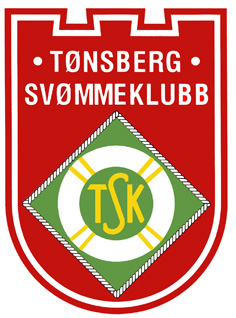 Saker:Sak 41/16 Godkjenning av innkalling	2Infosaker	2Sak 53/16 Rollebeskrivelse styret	2Sak 55/16 Årsavslutning/sommerfest	3Sak 58/16  Styrketrening	3Sak 59/16 Sponsor, tilskuddsmidler	3Sak 60/16 Bekledning	3Sak 61/16 Forsikringer	4Sak 62/16 Søknad om tilskudd til treningsleir	4Sak 63/16 Trener-/Lederkonferanse, Norges Svømmeforbund	4Sak 64/16 Henvendelser fra medlemmer, andre – fast sak	4Eventuelt – Tilbakebetaling startlistens ved legeerklæring	5Referat godkjentSted/Dato:_______________________________________
Fredrikke Steen Hansen
Styreleder_______________________________________Ronald Christensen 
Nestleder_______________________________________Harald SolbergStyremedlem


_______________________________________Sondre Isaksen Malm
Styremedlem_______________________________________Jonas Byman
Oppmann

_______________________________________
Hilde Mosand
Kasserer_______________________________________Marit Wendt
Sekretær____________________________________Øystein B. KarlsenVaramedlem


_______________________________________Jonas BymannLene Farmen-HallVedlegg:Sak 58/161) Tanken er at vi ikke vil starte med for stor gruppe. Vi må prøve oss litt frem mtp. øvelser som fungerer, evt. ikke fungerer og individualisering mtp. opplegg og tilbakmeldinger. Da er det greit å ikke ha for mange i starten. Det ble et naturlig valg å starte med Mari som er eldst og Maiken og Aurora som per dags dato er best både resultatmessig og teknisk i vannet. Når Stian har fått inn litt rutiner er det ønskelig at flere får tilbudet.2) Det er helt klart nødvendig med opplæring i minst 8 timer - teknikk på styrkeøvelser er helt avgjørende for å unngå skader!3) Ja, treningssentere har veiledere, men de er dyre (PT-timer koster mellom 400-600 kroner). Etter min mening er det bedre å betale Stian for å lære dem skikkelig teknikk, lage individuelle programmer og få dem i gang. Han har god erfaring fra både svømming og styrketrening, og svømmerne kjenner han. 4) Ja, opplæringen kan foregå på treningsrommet. Men et treningssenter med mer utstyr, bedre plass og utsikt og ikke minst bedre luft er jo alltid å foretrekke. 5) Vi hadde håpet at klubben kunne fått igang et samarbeid med en av treningssenterne (sånn som noen håndballlag har fått til) slik at svømmerne ikke behøvde å betale. Det må jo gå an å få til en eller annen sponsoravtale? De kan jo få reklameplass på nettside, facebook, treningstøy og under stevne vårt..REFERAT STYREMØTE INNKALTE: 
Fredrikke Steen Hansen, lederRonald Christensen, NestlederHarald Solberg, StyremedlemSondre Isaksen Malm, StyremedlemJonas Byman, OppmannHilde Mosand, kassererMarit Wendt, SekretærBrit Wormdal Nakken – Daglig leder - ansattINNKALTE: 
Fredrikke Steen Hansen, lederRonald Christensen, NestlederHarald Solberg, StyremedlemSondre Isaksen Malm, StyremedlemJonas Byman, OppmannHilde Mosand, kassererMarit Wendt, SekretærBrit Wormdal Nakken – Daglig leder - ansattINNKALTE: 
Fredrikke Steen Hansen, lederRonald Christensen, NestlederHarald Solberg, StyremedlemSondre Isaksen Malm, StyremedlemJonas Byman, OppmannHilde Mosand, kassererMarit Wendt, SekretærBrit Wormdal Nakken – Daglig leder - ansattFREMMØTTE: Fredrikke Steen Hansen, lederRonald Christensen, NestlederHarald Solberg, StyremedlemSondre Isaksen Malm, StyremedlemJonas Byman, OppmannHilde Mosand, kassererMarit Wendt, SekretærBrit Wormdal Nakken – Daglig leder - ansattVARAMEDLEMMER MED MØTERETT:
Lene Farmen-Hall, varamedlemØystein B. Karlsen, varamedlem VARAMEDLEMMER MED MØTERETT:
Lene Farmen-Hall, varamedlemØystein B. Karlsen, varamedlem FRAVÆRENDE:  Lene Farmen-Hall, varamedlemØystein B. Karlsen, varamedlemFRAVÆRENDE:  Lene Farmen-Hall, varamedlemØystein B. Karlsen, varamedlemFRAVÆRENDE:  Lene Farmen-Hall, varamedlemØystein B. Karlsen, varamedlemFRAVÆRENDE:  Lene Farmen-Hall, varamedlemØystein B. Karlsen, varamedlemFRAVÆRENDE:  Lene Farmen-Hall, varamedlemØystein B. Karlsen, varamedlemFRAVÆRENDE:  Lene Farmen-Hall, varamedlemØystein B. Karlsen, varamedlemDato: 23.mai 2016Dato: 23.mai 2016Dato: 23.mai 2016Referent: Brit W. NakkenReferent: Brit W. NakkenReferent: Brit W. NakkenReferent: Brit W. NakkenKlokkeslett: 18.00-21.00Klokkeslett: 18.00-21.00Klokkeslett: 18.00-21.00Sted: Velstfoldgata 6 (hos Fredrikke)Sted: Velstfoldgata 6 (hos Fredrikke)Sted: Velstfoldgata 6 (hos Fredrikke)Sted: Velstfoldgata 6 (hos Fredrikke)Sak 41/16 Godkjenning av innkallingSak 41/16 Godkjenning av innkallingSak 41/16 Godkjenning av innkallingSaken meldt av: FredrikkeSaken meldt av: FredrikkeSaken meldt av: FredrikkeForslag til vedtak:Ansvarlig:Frist:Styret godkjenner innkalling StyretVedtak: Ansvarlig:Frist: Godkjenning godkjentStyretInfosakerInfosakerSvømmeskolenSiste ordinære kursdag 23. mai for begynnerkursene, 30. mai for videregående kurs. Det gjennomføres intensivkurs i perioden 24. mai – 16. juni.Rekruttstevner i Tønsberg sesongen 2016/2017 er foreslått til 22. oktober og 14. januar.Skara35 svømmere er påmeldt til leiren. Totalt 47 inkl. ledere og trenere.Det er nok sjåfører som har meldt seg til kjøring.TSK betaler for tre ledere; Jonas, Lene og Marit.Jonas sørger for å ta med klubbens paviljong.Anleggskonferansen, Vestfold IK 11. maiFredrikke har sendt ut info pr. e-postPlan for trening juni og høstenØvre basseng stenger først 24. juni. Vanlige treningstider fram til da. De som trener på Eik flyttes til Ringshaug f.o.m 6. juniØkonomiKvartalsrapport for 1. kvartal ble raskt gjennomgått. Kommentarer til vedlagte rapport.3900  Svømmeaksjon, resultatet vil bli lavere enn budsjettert. Tildelt færre kurs enn i fjor.4100 Startavgift stevner. Virker høy, men innbetalinger fra utøverne har kommet senere.4120 Treningsleir. Det er betalt depositium for Skara og Løkken.4400 Trenerutdanning. Flere trenere har startet opp med utdanning. Kostnader er beregnet til ca. 40`. Kompetansehelg har vært i april.5000 trenergodtgjørelser. Tall for 1. kvartal viser godt over budsjett. Stevnetunge mnd.6705 Regnskapshonorar. Flere timer pga. årsoppgjør i de første mnd, enn resten av året.Sak 53/16 Rollebeskrivelse styretSak 53/16 Rollebeskrivelse styretSak 53/16 Rollebeskrivelse styretRollebeskrivelser/styreverv Rollebeskrivelser/styreverv Rollebeskrivelser/styreverv Saken meldt av: FredrikkeSaken meldt av: FredrikkeSaken meldt av: FredrikkeForslag til vedtak:Ansvarlig:Frist:Vedtak: Ansvarlig:Frist: Fredrikke oppdater med de innspill som kom fram på møte. Vedtas pr e-post.Sak 55/16 Årsavslutning/sommerfestSak 55/16 Årsavslutning/sommerfestSak 55/16 Årsavslutning/sommerfestUtmerkelser/organiseringUtmerkelser/organiseringUtmerkelser/organiseringSaken meldt av: FredrikkeSaken meldt av: FredrikkeSaken meldt av: FredrikkeForslag til vedtak:Ansvarlig:Frist:Vedtak: Ansvarlig:Frist: Styreleder deler ut utmerkelsene (bestilt), Styre presenteres på sommerfesten. Arbeidsoppgaver ellers i henhold til tidligere plan.Sak 58/16  StyrketreningSak 58/16  StyrketreningSak 58/16  StyrketreningTone og Stian har snakket om økt tilbud om styrketrening for noen av utøverne. Stian vil gjerne ta ansvar for det. Oppfølging fra forrige styremøte med ny informasjon i saken fra trenerne. Vedlagt.Tone og Stian har snakket om økt tilbud om styrketrening for noen av utøverne. Stian vil gjerne ta ansvar for det. Oppfølging fra forrige styremøte med ny informasjon i saken fra trenerne. Vedlagt.Tone og Stian har snakket om økt tilbud om styrketrening for noen av utøverne. Stian vil gjerne ta ansvar for det. Oppfølging fra forrige styremøte med ny informasjon i saken fra trenerne. Vedlagt.Saken meldt av: BritSaken meldt av: BritSaken meldt av: BritForslag til vedtak:Ansvarlig:Frist:Vedtak: Ansvarlig:Frist: Fredrikke og Brit jobber videre med planer sammen med Tone, med mål om oppstart til høsten.Sak 59/16 Sponsor, tilskuddsmidlerSak 59/16 Sponsor, tilskuddsmidlerSak 59/16 Sponsor, tilskuddsmidlerSkaffe midler - sponsorer, gaver, fondSkaffe midler - sponsorer, gaver, fondSkaffe midler - sponsorer, gaver, fondSaken meldt av: Saken meldt av: Saken meldt av: Forslag til vedtak:Ansvarlig:Frist:Vedtak: Ansvarlig:Frist: Ronald har hovedansvar for å komme i gang. Harald bidrar.Sak 60/16 BekledningSak 60/16 BekledningSak 60/16 BekledningSak utsatt fra forrige møte. Klubben har i dag avtale med G-sport Kilen ang. klubbtøy fra Adidas. Adidas bytter kolleksjon relativt ofte. Det forrige styret startet så vidt prosess med å undersøke andre alternativer for klubbkolleksjon. Vi har foreløpig fått tilbud fra Trimtex.Sak utsatt fra forrige møte. Klubben har i dag avtale med G-sport Kilen ang. klubbtøy fra Adidas. Adidas bytter kolleksjon relativt ofte. Det forrige styret startet så vidt prosess med å undersøke andre alternativer for klubbkolleksjon. Vi har foreløpig fått tilbud fra Trimtex.Sak utsatt fra forrige møte. Klubben har i dag avtale med G-sport Kilen ang. klubbtøy fra Adidas. Adidas bytter kolleksjon relativt ofte. Det forrige styret startet så vidt prosess med å undersøke andre alternativer for klubbkolleksjon. Vi har foreløpig fått tilbud fra Trimtex.Saken meldt av: BritSaken meldt av: BritSaken meldt av: BritForslag til vedtak: Ansvarlig:Frist:Det nedsettes en gruppe som gjør vurdering av Trimtex og sjekker andre aktuelle leverandører.Vedtak: Ansvarlig:Frist: Marit, Sondre, Brit + ett par svømmere til arbeider videre med dette og kommer opp med forslag til styre.Sak 61/16 ForsikringerSak 61/16 ForsikringerSak 61/16 ForsikringerKlubben har ulike forsikringer fordelt på ulike polisenummer og forfallsdatoer. Faktura for ansvars og ulykkesforsikring er nå på 12173,-. If har kommet med tilbud på klubbforsikring, som inneholder det samme + styreansvarsforsikring + kriminalitetsforsikring inntill kr. 500000,-. Grunnbeløp på kr. 1500,- + kr. 7,- pr medlem. Denne forsikringen gjelder også under dugnad. Når vi får registrert kursdeltakerne har vi i underkant av 700 deltakere, som gir total forsikringssum på kr. 6400,-. Forhøyet sum for kriminalitetsforsikring og yrkeskadeforsikring kommer i tillegg.Klubben har ulike forsikringer fordelt på ulike polisenummer og forfallsdatoer. Faktura for ansvars og ulykkesforsikring er nå på 12173,-. If har kommet med tilbud på klubbforsikring, som inneholder det samme + styreansvarsforsikring + kriminalitetsforsikring inntill kr. 500000,-. Grunnbeløp på kr. 1500,- + kr. 7,- pr medlem. Denne forsikringen gjelder også under dugnad. Når vi får registrert kursdeltakerne har vi i underkant av 700 deltakere, som gir total forsikringssum på kr. 6400,-. Forhøyet sum for kriminalitetsforsikring og yrkeskadeforsikring kommer i tillegg.Klubben har ulike forsikringer fordelt på ulike polisenummer og forfallsdatoer. Faktura for ansvars og ulykkesforsikring er nå på 12173,-. If har kommet med tilbud på klubbforsikring, som inneholder det samme + styreansvarsforsikring + kriminalitetsforsikring inntill kr. 500000,-. Grunnbeløp på kr. 1500,- + kr. 7,- pr medlem. Denne forsikringen gjelder også under dugnad. Når vi får registrert kursdeltakerne har vi i underkant av 700 deltakere, som gir total forsikringssum på kr. 6400,-. Forhøyet sum for kriminalitetsforsikring og yrkeskadeforsikring kommer i tillegg.Saken meldt av: BritSaken meldt av: BritSaken meldt av: BritForslag til vedtak:Ansvarlig:Frist:Gå over til klubbforsikring, som blir rimeligere og gir bedre oversikt.Vedtak: Ansvarlig:Frist: Bytter forsikringer til klubbforsikring.Sak 62/16 Søknad om tilskudd til treningsleirSak 62/16 Søknad om tilskudd til treningsleirSak 62/16 Søknad om tilskudd til treningsleirFredrik Solberg skal delta på treningsleir sammen med Sandefjord Svømmeklubb, i Falkenberg, i forkant av NM Langbane i Kristiansand. Pris for leier er kr. 7700,-. Fredrik skal også trene med Sandefjord SK i Sandefjord mellom leir og NM, og muligens i Kristiansand noen dager før NM. Totalsum for hele opplegget er ikke klart. Det søkes økonomisk støtte fra klubben.Fredrik Solberg skal delta på treningsleir sammen med Sandefjord Svømmeklubb, i Falkenberg, i forkant av NM Langbane i Kristiansand. Pris for leier er kr. 7700,-. Fredrik skal også trene med Sandefjord SK i Sandefjord mellom leir og NM, og muligens i Kristiansand noen dager før NM. Totalsum for hele opplegget er ikke klart. Det søkes økonomisk støtte fra klubben.Fredrik Solberg skal delta på treningsleir sammen med Sandefjord Svømmeklubb, i Falkenberg, i forkant av NM Langbane i Kristiansand. Pris for leier er kr. 7700,-. Fredrik skal også trene med Sandefjord SK i Sandefjord mellom leir og NM, og muligens i Kristiansand noen dager før NM. Totalsum for hele opplegget er ikke klart. Det søkes økonomisk støtte fra klubben.Saken meldt av: Saken meldt av: Saken meldt av: Forslag til vedtak:Ansvarlig:Frist:Vedtak: Ansvarlig:Frist: Egenandel settes til kr. 5000,-. Klubben dekker 2700,- + evt. kostnader for trening samme med Sandefjord i perioden mellom leir og NM.Sak 63/16 Trener-/Lederkonferanse, Norges SvømmeforbundSak 63/16 Trener-/Lederkonferanse, Norges SvømmeforbundSak 63/16 Trener-/Lederkonferanse, Norges SvømmeforbundNSF arrangerer årlig konferanse for trener og ledere. I år er konferansen lagt til Thon Hotel Lillestrøm 2. – 4. september. Invitasjon ligger på http://svomming.no/forbundet/konferanser-og-arrangementer/trenerlederkonferansen/#1457350641681-186a9d2b-5693NSF arrangerer årlig konferanse for trener og ledere. I år er konferansen lagt til Thon Hotel Lillestrøm 2. – 4. september. Invitasjon ligger på http://svomming.no/forbundet/konferanser-og-arrangementer/trenerlederkonferansen/#1457350641681-186a9d2b-5693NSF arrangerer årlig konferanse for trener og ledere. I år er konferansen lagt til Thon Hotel Lillestrøm 2. – 4. september. Invitasjon ligger på http://svomming.no/forbundet/konferanser-og-arrangementer/trenerlederkonferansen/#1457350641681-186a9d2b-5693Saken meldt av: BritSaken meldt av: BritSaken meldt av: BritForslag til vedtak:Ansvarlig:Frist:Vedtak: Ansvarlig:Frist: TSK sender ingen til trenerkonferansen i år. Budsjett for trenerutdanning/utvikling er brukt opp på trenerutdanning og konferanser tidligere på året.Brit deltar på lederkonferansen.Sak 64/16 Henvendelser fra medlemmer, andre – fast sakSak 64/16 Henvendelser fra medlemmer, andre – fast sakSak 64/16 Henvendelser fra medlemmer, andre – fast sakBakgrunn for økte priser oppstartstreningsleir Tidligere dekket klubben alles starter på Poseidon, hva nå?Bedre og tidligere info til medlemmer/svømmere, blant annet i forhold til endringer treninger/stevnerØnske om en kanal for informasjon – fra daglig lederLodd og adventskalender – ikke så populære for en del aktive/foreldreTrening 50m basseng – leie i Drammen?	Ny datamaskin til Brit      HildeLAM-midler  BritBruk av Brits tid, utfordringer/delegering til styremedlemmer    FredrikkeBakgrunn for økte priser oppstartstreningsleir Tidligere dekket klubben alles starter på Poseidon, hva nå?Bedre og tidligere info til medlemmer/svømmere, blant annet i forhold til endringer treninger/stevnerØnske om en kanal for informasjon – fra daglig lederLodd og adventskalender – ikke så populære for en del aktive/foreldreTrening 50m basseng – leie i Drammen?	Ny datamaskin til Brit      HildeLAM-midler  BritBruk av Brits tid, utfordringer/delegering til styremedlemmer    FredrikkeBakgrunn for økte priser oppstartstreningsleir Tidligere dekket klubben alles starter på Poseidon, hva nå?Bedre og tidligere info til medlemmer/svømmere, blant annet i forhold til endringer treninger/stevnerØnske om en kanal for informasjon – fra daglig lederLodd og adventskalender – ikke så populære for en del aktive/foreldreTrening 50m basseng – leie i Drammen?	Ny datamaskin til Brit      HildeLAM-midler  BritBruk av Brits tid, utfordringer/delegering til styremedlemmer    FredrikkeSaken meldt av: FredrikkeSaken meldt av: FredrikkeSaken meldt av: FredrikkeForslag til vedtak:Ansvarlig:Frist:Vedtak: Ansvarlig:Frist: TSK dekker ikke startavgift på Poseidon.God informasjon etterstrebes hele tiden.Det er prøvd å få til trening i Drammen på kort tid. Manglende tilbakemeldinger fra Drammensbadet. Settes opp på årshjul for 2017 (planlegging i god tid).Ny datamaskin avventes litt.Eventuelt – Tilbakebetaling startlistens ved legeerklæringEventuelt – Tilbakebetaling startlistens ved legeerklæringEventuelt – Tilbakebetaling startlistens ved legeerklæringDet har kommet inn spørsmål og om klubben tilbakebetaler innbetalt startlistens ved forfall m/legeattest. Det har ikke vært praktisert de to siste årene, men tidligere.Det har kommet inn spørsmål og om klubben tilbakebetaler innbetalt startlistens ved forfall m/legeattest. Det har ikke vært praktisert de to siste årene, men tidligere.Det har kommet inn spørsmål og om klubben tilbakebetaler innbetalt startlistens ved forfall m/legeattest. Det har ikke vært praktisert de to siste årene, men tidligere.Saken meldt av: Saken meldt av: Saken meldt av: Forslag til vedtak: Ansvarlig:Frist:Vedtak:  Ansvarlig:Frist: Klubben dekker ikke startavgift ved legeerklæring. Daglig leder sjekker om arrangør gjør det.